 –  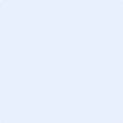 Projektskizze für das Bayerische Staatsministerium für Umwelt und Verbraucherschutz (StMUV) für den geplanten Projektverbund ForCYCLE Technikum – Praxistransfer innovativer und ressourcenschonender Kreislauftechnologien in die bayerische Wirtschaft, insbesondere in KMU und Handwerksbetriebe (ForCYCLET)Themenschwerpunkt(e):  Betrachtete Rohstoffe / Ressourcen: Kalkulierter Finanzierungsbetrag:		 EURGeplante Projektlaufzeit:				 MonateGeplanter Projektzeitraum:	Antragsstellende Universität / Hochschule: Tel.: , E-Mail: Datum, Unterschrift (auf Skizze in Papierform)Projektkonsortium ( Partner):Hinweis: Wir bitten Sie, die Erläuterungen zur Projektskizze zu beachten und die jeweils angegebenen Seiten- bzw. Zeichenzahlen einzuhalten.ZusammenfassungHier bitte Ihren Text eingeben. Max. 1 Seite 1. Ausgangssituation und Problemstellung	32. Eigene Vorarbeiten der antragsstellenden Hochschule/des Projektkonsortiums	43. Beschreibung der Technologie/des Verfahrens und damit verbundene Ziele	54. Arbeits- und Zeitplanung	75. Beitrag zur Kreislaufwirtschaft und Ressourceneffizienz	106. Nutzen für Bayern	107. Kostenkalkulation	11Anhang	141. Ausgangssituation und Problemstellung Hier bitte Ihren Text eingeben. Max. 2.500 Zeichen inkl. Leerzeichen (ca. ¾ Seite) 2. Eigene Vorarbeiten der antragsstellenden Hochschule/des ProjektkonsortiumsHier bitte Ihren Text eingeben. Max. 3.000 Zeichen inkl. Leerzeichen (1 Seite) 3. Beschreibung der Technologie/des Verfahrens und damit verbundene ZieleHier bitte Ihren Text eingeben. Max. 4.500 Zeichen inkl. Leerzeichen (ca. 1½ Seiten) Text + ½ Seite Grafik (Fließbild etc.) 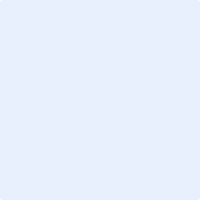 Hier bitte Ihre Abbildungsbeschriftung eingeben4. Arbeits- und ZeitplanungHier bitte Ihren Text eingeben. Max. 7.500 Zeichen inkl. Leerzeichen (ca. 2½ Seiten) Text sowie max. ½ Seite AbbildungHier bitte Ihre Abbildungsbeschriftung eingeben5. Beitrag zur Kreislaufwirtschaft und RessourceneffizienzHier bitte Ihren Text eingeben. Max. 1.500 Zeichen inkl. Leerzeichen (ca. ½ Seite)6. Nutzen für BayernHier bitte Ihren Text eingeben. Max. 1.500 Zeichen inkl. Leerzeichen (ca. ½ Seite)7. KostenkalkulationHier bitte Ihren Text zu Partner 2 eingeben (bitte löschen sofern kein Bedarf)Hier bitte Ihren Text zu Partner 3 eingeben (bitte löschen sofern kein Bedarf)Hier bitte Ihren Text zu Partner 4 eingeben (bitte löschen sofern kein Bedarf)Hier bitte Ihren Text zu Partner 5 eingeben (bitte löschen sofern kein Bedarf; bitte kopieren, falls weitere Tabellen benötigt werden)AnhangA1. Schlüsselpublikationen zum Stand der TechnikHier bitte Ihren Text eingeben. Max. 3.000 Zeichen inkl. Leerzeichen (1 Seite)A2. Eigene Vorarbeiten der antragsstellenden Hochschule/des ProjektkonsortiumsHier bitte Ihren Text eingeben. Max. 3.000 Zeichen inkl. Leerzeichen (1 Seite)A3. Kurzbeschreibung der PartnerHier bitte Ihren Text zu Partner 1 eingeben. Max. 1.500 Zeichen inkl. Leerzeichen (ca. ½ Seite) je PartnerHier bitte Ihren Text zu Partner 2 eingeben (bitte löschen sofern kein Bedarf)Hier bitte Ihren Text zu Partner 3 eingeben (bitte löschen sofern kein Bedarf)Hier bitte Ihren Text zu Partner 4 eingeben (bitte löschen sofern kein Bedarf)Hier bitte Ihren Text zu Partner 5 eingeben (bitte löschen sofern kein Bedarf)A4. Absichtserklärungen der PartnerHier bitte den Namen zu Partner 1 eingebenHier bitte den Namen zu Partner 2 eingeben (bitte löschen sofern kein Bedarf)Hier bitte den Namen zu Partner 3 eingeben (bitte löschen sofern kein Bedarf)Hier bitte den Namen zu Partner 4 eingeben (bitte löschen sofern kein Bedarf)Hier bitte den Namen zu Partner 5 eingeben (bitte löschen sofern kein Bedarf)PartnerAnschrift und KontaktdatenInhaltSeite